Delta Sigma Theta Sorority, Inc.Austin Alumnae Chapter Committee ReportCommittee Name:	Nominating Committee Committee Chair(s): Carla GraceDate/Time of meeting: October 24, 2023Attendees: Carla Grace, LaTasha Robinson, Gloria Frazier, Lisa Newman, Gloria WilliamsCommittee Decisions/Discussions:Recommendation(s) to Executive Board: (limit 500 characters)Next month’s activities: (limit 500 characters)Volunteer Activities (Include Date/Tim): (limit 500 Characters)10/24/2023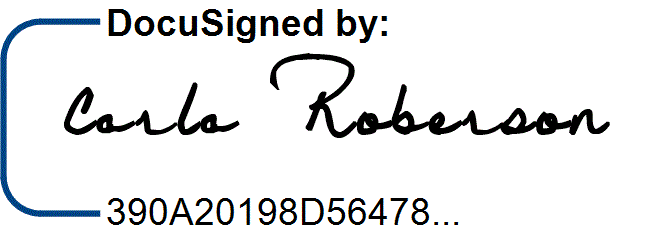 Signature of soror making the committee report: _	Date of report to Executive Board/Chapter: 10/31/2023Date/Time of next scheduled committee meeting; October 24, 2023